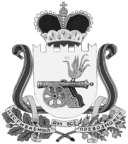 ВЯЗЕМСКИЙ РАЙОННЫЙ СОВЕТ ДЕПУТАТОВРЕШЕНИЕот   24.02.2021 № 20Заслушав и рассмотрев информацию о выполнении ключевых показателей эффективности деятельности Администрации муниципального образования «Вяземский район» Смоленской области, представленный председателем комитета экономического развития Администрации муниципального образования «Вяземский район» Смоленской области, Вяземский районный Совет депутатовРЕШИЛ: Информацию о выполнении ключевых показателей эффективности деятельности Администрации муниципального образования «Вяземский район» Смоленской области принять к сведению.О рассмотрении информации о выполнении ключевых показателей эффективности деятельности Администрации муниципального образования «Вяземский район» Смоленской областиИ.о. председателя Вяземского районного Совета депутатов Е.Н. Моторина